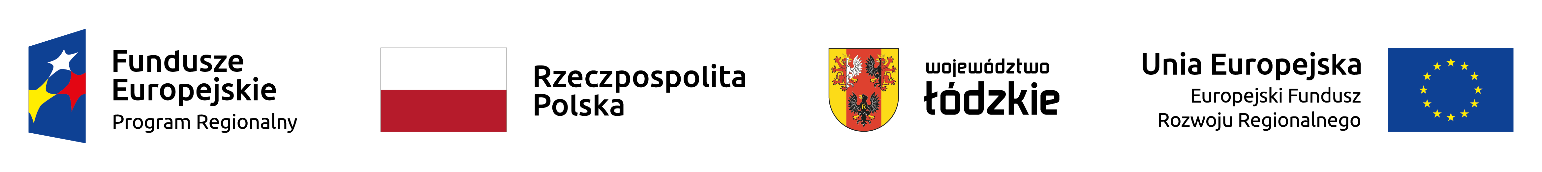 Lista projektów wybranych do dofinansowania w ramach naboru Nr RPLD.04.01.02-IZ.00-10-001/17 wniosków o dofinansowanie projektów w ramach Osi Priorytetowej IV Gospodarka niskoemisyjna Działanie IV.1 Odnawialne źródła energii 
Poddziałanie IV.1.2 Odnawialne źródła energii Regionalnego Programu Operacyjnego Województwa Łódzkiego na lata 2014-2020Lp.Numer WnioskuNazwa WnioskodawcyTytuł projektuCałkowita wartość projektu (PLN)Wnioskowane dofinansowanie z EFRR (PLN)Dofinansowanie narastającoWND.RPLD.04.01.02-10-0177/18Przedsiębiorstwo Produkcyjno-Handlowo-Usługowe „ESTEX” Sławomir AntczakBudowa instalacji odnawialnych źródeł energii w firmie ESTEX1 035 660,00421 000,00421 000,00RazemRazemRazemRazem1 035 660,00421 000,00